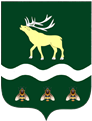 АДМИНИСТРАЦИЯЯКОВЛЕВСКОГО МУНИЦИПАЛЬНОГО РАЙОНА ПРИМОРСКОГО КРАЯ ПОСТАНОВЛЕНИЕ О внесении изменений в постановление от 08.11.2018 № 608 «Об утверждении Порядка формирования и ведения реестра муниципальных услуг, предоставляемых Администрацией Яковлевского муниципального района и муниципальными учреждениями Яковлевского муниципального района» 	В соответствии с Федеральным законом от 27.07.2010 № 210-ФЗ «Об организации предоставления государственных и муниципальных услуг», на основании  Устава Яковлевского муниципального района, Администрация Яковлевского муниципального районаПОСТАНОВЛЯЕТ:Внести в приложение к постановлению Администрации Яковлевского муниципального района от 08.11.2018 № 608 (Порядок формирования и ведения реестра муниципальных услуг, предоставляемых Администрацией Яковлевского муниципального района и муниципальными учреждениями Яковлевского муниципального района) (далее – Порядок) следующие изменения:абзац пятый  пункта 2.3. исключить;изложить приложение к Порядку новой редакции согласно приложению к настоящему постановлению.Контроль исполнения настоящего постановления оставляю за собой.
Глава района – глава АдминистрацииЯковлевского муниципального района 			     	Н.В. ВязовикПриложение к постановлению Администрации Яковлевского муниципального районаот  19.11.2021 № 465-паПриложение
к Порядку формирования и ведения
реестра муниципальных услугФОРМАот19.11.2021с. Яковлевка№465-па№ п/пНаименование муниципальной услугиНаименование структурного подразделения Администрации  района (муниципального учреждения), ответственного за непосредственное предоставление
 муниципальной услуги1. Муниципальные услуги, предоставляемые Администрацией Яковлевского муниципального района и муниципальными учреждениями Яковлевского муниципального района1. Муниципальные услуги, предоставляемые Администрацией Яковлевского муниципального района и муниципальными учреждениями Яковлевского муниципального района1.1. В сфере1.2. В сфере 2. Услуги, которые являются необходимыми и обязательными для предоставления муниципальных услуг Администрацией Яковлевского муниципального района2. Услуги, которые являются необходимыми и обязательными для предоставления муниципальных услуг Администрацией Яковлевского муниципального района2.1. В сфере 2.2. В сфере 3. Услуги, оказываемые  муниципальными учреждениями, в которых размешается муниципальное задание (заказ), выполняемое (выполняемый) за счет средств  бюджета Яковлевского муниципального района3. Услуги, оказываемые  муниципальными учреждениями, в которых размешается муниципальное задание (заказ), выполняемое (выполняемый) за счет средств  бюджета Яковлевского муниципального района3.1. В сфере 3.2. В сфере 